У вас в семье первоклассник? Поздравляем! Это большое событие, которому все радуются и волнуются.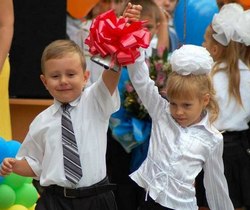 Проверьте, готов ли ваш ребенок к школе? Что он уже должен знать и о чем должны помнить вы.Ведь важно не только выбрать школу, купить ребенку все необходимое. Главное, как сможет он адаптироваться к переменам. Так, чтобы поверил в себя, нашел новых друзей, избежал разочарований – почти все первоклассники хотят учиться.Понаблюдайте, как по-разному они ведут себя на линейке 1 сентября. Некоторые идут, крепко держась за мамину руку, другие – быстро знакомятся с одноклассниками и находят общие темы. Но все равно, втайне, даже самые смелые из них, робеют. Ведь этот день – начало нового этапа в их жизни, когда учение становится не мечтой, не игрой, а обязанностью.Родительская поддержка, одобрение, подбадривание, ласка – вот, что поможет вашему первокласснику, первокласснице. А вот запугивание трудностями или "жаление" способны сделать их беспомощными и растерянными перед школьными требованиями.1. Проверьте, готов ли ваш ребенок к школе?Что он уже должен знать?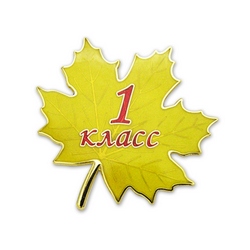 Общий кругозор:-Фамилия, имя.-Дата рождения.-Возраст.-Как зовут родителей.-Домашний адрес.-В какой стране живет.-Знание животных (диких, домашних, северных и южных стран).-Знание растений.-Знание профессий, видов спорта, транспорта.-Быт людей.-Уметь объяснить закономерности природных явлений.-Времена года, месяцы по сезонам, дни недели.Мышление:-Определение четвертого лишнего.-Классификация, обобщение.-Сходство/различия.-Умение решать логические задачи.-Сложение фигур из частей.-Сложение из счетных палочек.-Постройки из кубиков по чертежу, счет использованных кубиков.Внимание:-Устойчивость (сравнение 2-х картинок с 10-15 различиями).-Переключение.-Распределение.Память:-Повтор 10 слов или цифр.-Запоминание картинок, фигур, символов (до 10 шт.).-Пересказ текстов.Речь:-Артикуляция, произношение.-Отвечать на вопросы и задавать их.-Строить рассказы по картинкам.-Сочинять сказки.-Составлять предложения.-Заучивать наизусть стихи, прозу.Моторика:-Правильно держать ручку, карандаш, кисточку.-Уметь чертить прямую линию.-Писать печатную букву по образцу.-Вырезать из бумаги.-Аккуратно клеить.-Рисовать как отдельные образцы, так и сюжетные картинки.-Лепить как отдельные образы, так и целые композиции.-Изготавливать аппликации.Математические знания:-Знать цифры (от 0 до 9).-Называть числа в прямом и обратном порядке.-Решать элементарные задачи на сложение и вычитание.-Соотносить цифру и число предметов.-Ориентироваться на листе бумаги в клетку.2.Что советуют психологи родителям?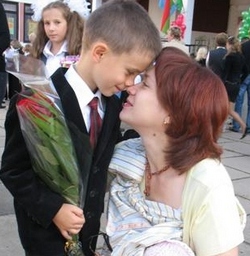 Будите ребенка спокойно, проснувшись, он должен увидеть вашу улыбку и услышать ласковый голос.Не подгоняйте с утра, не дергайте по пустякам, не укоряйте за ошибки и оплошности, даже если вчера предупреждали.Не торопите. Умение рассчитать время – ваша задача, и если это плохо удается, это не вина ребенка.Не отправляйте ребенка в школу без завтрака, до школьного завтрака ему придется много работать.Ни в коем случае не прощайтесь, "предупреждая": "смотри, не балуйся", "веди себя хорошо", "чтобы сегодня не было плохих отметок" и т.п. Пожелайте ребенку удачи, подбодрите, найдите несколько ласковых слов.Забудьте фразу "Что ты сегодня получил?". Встречайте ребенка после школы спокойно, дайте ему расслабиться. Если ребенок жаждет поделиться новостями – выслушайте, не говорить "потом".Не торопитесь ругать ребенка, если учитель выказал замечания. Разговор с учителем должен происходить без ребёнка. Выслушать надо "обе стороны" и не торопиться с выводами.После школы первокласснику необходимы два-три часа отдыха (хорошо бы даже поспать) для восстановления сил. Лучшее время для приготовления уроков с 15 до 17 часов.Не заставляйте делать все уроки в один присест, после 15-20 минут занятий необходимы 10-15 минутные "переменки", лучше, если они будут подвижными. Во время приготовления уроков дайте возможность ребенку работать самому. Если нужна ваша помощь, то наберитесь терпения. Спокойный тон, поддержка и похвала – не обходимы.Старайтесь избегать фразы: "если ты сделаешь, то...".Постарайтесь найти в течение дня хотя бы полчаса, когда вы будете принадлежать только ребенку. Выработайте единую тактику общения с ребенком всех взрослых в семье. Свои разногласия по поводу педагогической тактики решайте без него.Помните: в течение учебного года есть критические периоды, когда учиться сложнее, быстрее наступает утомление, снижается работоспособность. Для первоклассников – это первые 4-6 недель (для учащихся 2-4 классов – 3-4 недели), конец 2 четверти (примерно с 15 декабря), первая неделя после зимних каникул, середина 3 четверти.В эти периоды следует быть особенно внимательными к состоянию ребенка. Особенно к жалобам на головную боль, усталость, плохое состояние.Даже в этом возрасте наши дети очень любят сказку перед сном, песенку и ласковое поглаживание. Все это успокаивает, помогает снять напряжение, накопившееся за день, спокойно уснуть. Старайтесь не вспоминать перед сном неприятностей, не обсуждать завтрашнюю контрольную и т.п.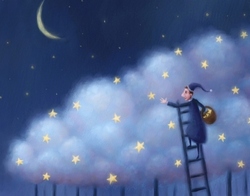 3. И еще...Никогда не отправляйте ребёнка одновременно в 1 класс и музыкальную школу, какую-то секцию или кружок (лучше это делать до первого класса или во 2 классе). Если у ребёнка не будет времени отдыхать у него могут возникнуть проблемы со здоровьем.Помните, что ребёнок может концентрировать внимание не более 10-15 минут. Поэтому, когда вы с ним будете делать уроки, через эти интервалы необходимо прерываться и делать малую физическую разрядку (например, попрыгать 10 раз)Компьютер, телевизор и любое другое занятие, требующее большой зрительной нагрузки, должны продолжаться не более часа в день – так считают врачи офтальмологи и невропатологи во всём мире.Обязательно хвалите ребенка!Есть простая истина: образование может сделать ребенка умным, но счастливым его делает только семья.